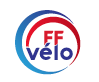 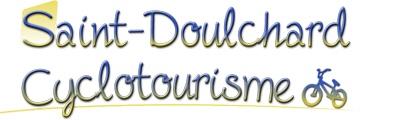 Programme de Mai 2019Lieu de départ des “sorties club” : 12 Avenue du Général De Gaulle  Sortie du samedi après-midi : départ à 14h00  (Faire circuit  du dimanche)Sorties du mardi et du jeudi  : départ à 14h 00 Mercredi 1er MaiFête du travailRandonnée pédestre Jouettoise à JOUET sur l’Aubois(Organisation : Randonneurs Jouettois)2 circuits de 6 et 12 kmHeures de départ : 7h00 à 10h00Lieu de départ : Salle des fêtes Tarifs : Licenciés : 3€   Licenciés -18 ans : GratuitSortie club : départ à 8h00Reconnaissance des circuits « Route » de la ronde des côteaux Circuit de 92 Km, pour 1059 mètres de dénivelé    N° Openrunner : 9644903Départ local du club – Rond-Point des Verdins – Rue de Malitorne – Asnières les Bourges - Route des Coulangis – Chemin des Grosses Plantes – Rue des Allouettes – D58 – Route de Vasselay – D58 (Tourner à gauche) Route de Fontland – Boisdé – Le Bois Dureau (Traverser la D160) La Pommeraie (A l’intersection avec la D68, tourner à droite) D68 – La Rose (Prendre direction Saint-Martin d’Auxigny pendant 500 mètres et tourner à droite) Route de Montpensier – Etang de la Salle (A l’intersection avec la D68, tourner à droite) D68 – La Croix des Fougères (Tourner à droite) Vo – Montboulin (Ravitaillement au 22ème kilomètre) VO (Dans le bourg, tourner à gauche. A l’intersection avec la D68, tourner à droite) D68 – Saint-Martin d’Auxigny (Traverser le village jusqu’à l’intersection avec la D940. Tourner à gauche et prendre à droite) VO – La Pipière – La Thérouanne (A l’intersection, tourner à gauche) VO –Le Corot (A l’intersection avec la D208, tourner à gauche. Faire environ 2 km et prendre VO sur la droite) Les Grandes Ouches – Les Rousseaux (A l’intersection avec la D59, tourner à droite) D59 (Après le pont SNCF, tourner immédiatement à droite) VO – Etang de Farges (Ravitaillement au 33ème kilomètre) VO – Le Chezou (A l’intersection avec la D11, tourner à gauche et prendre la 2ème route sur la droite) VO – Davet (A l’intersection avec la D33, tourner à gauche) D33 – La Rongère (Tourner à droite) D25 (Faire 1 km sur la D25, et tourner à gauche) Rue du stade – Parassy (Prendre Vo sur la droite. A l’intersection avec la D12, tourner à droite) D12 – Chaumoux (Tourner à gauche) Vo – Aubinges –(Tourner à gauche, et  prendre sur la droite) VO – Morogues (Tourner à gauche pour rejoindre la D59) D59 – Château de Maupas (Tourner à droite) D212 – Les Malvèves (A l’intersection avec la D12, tourner à gauche) D12 – D33 – Parassy (Tourner à droite) D59 – Les Faucards – D59 – Menetou-Salon (Prendre D59 direction Quantilly pendant 1 km. Avant le pont SNCF, tourner à gauche) VO -  Etang de Farges (Ravitaillement au  68ème kilomètre) (Prendre VO sur la droite) VO – Dionet (Tourner à gauche. A l’intersection avec la D11, aller en face) Bonnefond (A l’intersection, tourner à droite) Le Bois de Vèves (Tourner à droite) D56 – Vignoux sous les Aix (Prendre D11sur la gauche pendant 100 mètres et tourner à droite) Route du stade – Faitin (Tourner à gauche) VO – Le Petit Fromengeux (A l’intersection avec la D56, tourner à droite) D56 – Saint-Georges sur Moulon (Traverser la D940 et prendre VO sur la droite) VO – Les Coillards – Vo – Montboulin (Ravitaillement au 81ème kilomètre) VO (A l’intersection, tourner à droite) La Pierre à la Femme (A l’intersection avec la D58, tourner à gauche) D58 – Vasselay – D58 – Asnières les Bourges – Rue des Allouettes – Rue des Grosses Plantes – Rue des Coulangis – Saint-Doulchard – Circuit de 60 Km, pour 669 mètres de dénivelé       N° Openrunner : 9644102Départ local du club – Parcours identique au circuit de 92 km jusqu’à l’étang de Farges à Menetou-Salon (Ravitaillement au 33ème kilomètre) puis : (Prendre sur la droite) VO – Dionet (Tourner à gauche. A l’intersection avec la D11, aller en face) Bonnefond (A l’intersection, tourner à droite) Le Bois de Vèves (Tourner à droite) D56 – Vignoux sous les Aix (Prendre D11sur la gauche pendant 100 mètres et tourner à droite) Route du stade – Faitin (Tourner à gauche) VO – Le Petit Fromengeux (A l’intersection avec la D56, tourner à droite) D56 – Saint-Georges sur Moulon (Traverser la D940 et prendre VO sur la droite) VO – Les Coillards – VO – Montboulin (Ravitaillement au 46ème kilomètre) VO (A l’intersection, tourner à droite) La Pierre à la Femme (A l’intersection avec la D58, tourner à gauche) D58 – Vasselay – D58 – Asnières les Bourges – Rue des Allouettes – Rue des Grosses Plantes – Rue des Coulangis – Saint-Doulchard - Jeudi 02 MaiSortie club : départ à 14h00Circuit de 97 km, pour 564 mètres de dénivelé     N° Openrunner : 5841050Saint-Doulchard – Rue de Malitorne – Rue de la Moulonnière - La  Chancellerie – Le CREPS – Les 4 vents – D151 – N151 - Saint. Germain  du Puy – VO Le Val d’Yèvre – D179 - Osmoy – D46 Moulins sur Yèvre – VO – Le Puits – VO - Nohant-en-Gout – D98 – D66 - Farges en Septaine  – D36 - Villabon (Tourner à droite)  D12 - Baugy – D12 - Villequiers (Prendre D72 sur la gauche) D72 Crux – D72 - Couy (A l’entrée du village, tourner à gauche)  D53 - Les Hiottes – D53 - Pignoux – D53 et D10 - Baugy – D43 Saint-Igny – D43 Francheville  – D52 – Les Collins – D52 - Brécy – D52 - Sainte Solange – D186 - Les Nointeaux – D186 et D33 - Saint Michel de Volangis – D33 Les 4 Vents – Le CREPS -  Asnières les Bourges – Avenue de la Prospective - Saint. Doulchard.Samedi 04 MaiRendez-vous à 3h45 au local des Cyclotouristes Berruyers au 2 rue de Gionne à BOURGESBrevet Randonneur Mondiaux des 300 km (Organisation : Cyclotouristes Berruyers)Circuit de 314 km pour 2498 mètres de dénivelé    N° Openrunner : 9005248Heure de départ : 4h00 à 5h00 Tarif : licencié FFCT = 2€                                              (Ne pas oublier sa licence)Dimanche 05 MaiSortie club : départ à 8h00Circuit de 99 Km pour 694 mètres de dénivelé	     N° Openrunner : 9700583Saint-Doulchard – D104 – Rond-point du petit Gérissay - D104 – Le Vernay – D104 – La Rongère – D104  - Dame (Tourner à Gauche) Chateau de Dame – VO (A l’intersection avec la D68, tourner à droite) D68 (Faire 1,( km et tourner à droite) VO – La Touche – Allouis (A l’intersection avec la D79, tourner à droite) D79 – La Minauderie (Tourner à gauche) Les Chevaliers (A l’intersection avec la D2076, tourner à droite. Au rond-point, tourner à gauche) D30 – Foëcy (Tourner à droite) D60 – Givry – D60 – D32 – Vierzon Forges (Tourner à gauche direction centre ville. Avant le pont SNCF, prendre en face) Rue Etienne Nivet – Rue Gourdon (Prendre direction Tours. Après l’hôpital, tourner à gauche) Rue Blanqui – (Arrivé à la rue du Bas de Grange, tourner à droite) Rue du Bas de Grange (Arrivé au chemin de Saint-Priest, tourner à gauche. Franchir le pont du canal de Berry et prendre le chemin des Péages sur la droite) VO – Le Platois – VO – Côte des Cabochons - Montevry – VO (Avant  l’intersection avec la D2076, prendre la route protégée sur la gauche) Chemin Jacques Nivard – Méry sur Cher (A l’intersection avec la N2076, tourner à gauche. Faire 200 mètres et prendre D211 sur la droite) D211 – Theillay (Dans le centre du village, tourner à droite et prendre la rue de la Gare. A l’intersection avec la D2020, aller en face) D41 (A l’intersection avec la D182, tourner à droite) D182 – Vouzeron – D104 – La Prinquette – La Rongère – D104 - Rond-Point du Petit Gérissay – D104 – Saint-Doulchard –Circuit de 74 Km pour un dénivelé de 579 mètres N° Openrunner : 9700740Identique au circuit de 99 km jusqu’à Vierzon Forges, puis : (Tourner à gauche) Rue Etienne Marcel (Faire environ 300 mètres et tourner à droite) Rue Eugène Pottier – Route du Petit Rateau (Au rond-point de la D926, tourner à droite) D926 – L’Etoile (Tourner à droite) D104 – Vouzeron – D104 – Dame (A l’intersection avec la D68, tourner à gauche) D68 – Vendegond (Tourner à droite) VO – Château du Montet – VO – Saint-Eloi de Gy (A l’église, tourner à droite) D160 (A l’intersection avec la D104, tourner à gauche et retour identique au circuit de 99 km jusqu’à Saint-Doulchard -Mardi 07 MaiSortie club : départ à 14h00Circuit de 95 km, pour 622 m de dénivelé              N° Openrunner : 9701271Saint-Doulchard – D60 - BerryBouy – D160 - Marmagne  (Prendre D107 direction Mehun sur Yèvre) D107 -  Les Varennes (Tourner à gauche) VO - Somme (Dans le bourg, prendre la D35 sur la gauche) D35 - Sainte-Thorette (Au stop, tourner à droite. Faire environ 700 mètres et tourner à gauche) VO – Fublaine (A l’intersection avec la D27, tourner à gauche et prendre la D16E sur la droite) D16E - Brouillamnon (A la sortie du village, prendre la D184 sur la gauche) (A l’intersection avec la D16, aller en face) D184 - Le Grand Entrevin (A l’intersection avec la N151, aller en face) D184 – Civray (Aller en face) D88 - La Chapelle du Puits – D88 - Lunery D27 - Corquoy – D27 - Chateauneuf sur Cher (Tourner à gauche. Après avoir franchi les ponts, tourner à gauche) D35 - La Grande Roche – D35 - Lapan – D35 – D103 -Saint-Caprais (Tourner à gauche. Prendre la D28 direction Saint-Florent durant 2 km et tourner à droite) VO – Champfrost – La Mort aux Anes (Tourner à gauche) D103 - Le Subdray (Après l’église, tourner à droite)  Le Bois Sollier – Morthomiers – D16 - La Chapelle Saint-Ursin – Bourges – La Rocade Verte - Saint-Doulchard -Mercredi 08 MaiArmistice de 1945Jeudi 09 MaiSortie Départ anticipé à 7h00Circuit de 130 Km pour 1678 mètres de dénivelé   N° Openrunner : 9791478Sortie club : départ à 8h00Circuit de 100 Km pour 1149 mètres de dénivelé   N° Openrunner : 9721483Saint-Doulchard – Route des Coulangis – Asnières les Bourges – D58 – Vasselay – D58 (Faire 2 km sur la D58 et prendre la C15 sur la droite) C15 – Montpensier - VO – Montboulin – VO – D68 - Saint-Martin d’Auxigny – D59 – Quantilly (Au niveau de l’église, prendre C2 direction les Crots de Veaux sur la gauche. Faire environ 2,5 km et tourner à droite) VO – Les Beaunes – Les Gobains (Aller en face) VO Le Laitier – Les Desbarres (Faire 200 mètres et tourner à gauche) VO (Faire environ 1,5 km et tourner à droite) VO – Les Sagots (A l’intersection avec la D20, tourner à droite) D20 – Les Thébaults – D20 – Henrichemont (Après l’église, tourner à gauche. Après le cimetière, tourner à gauche) Boisbelle – Les grands Bertins – Chezal Boucault (A l’intersection avec la D55, tourner à droite et prendre la D55) D55 – Les bruyères l’Archevêque (A l’intersection avec la D7, tourner à droite) D7 – La Chapelotte (Tourner à gauche. Faire environ 1,5 km sur la D7 et prendre la D55 sur la gauche) D55 (Faire environ 3 km sur la D55 et tourner à gauche) VO – La Marne – VO (Faire environ 500 mètres et tourner à droite) VO – La Loge – VO – Le Moulin de Nancray – VO – Le Biez – VO – Côte des Mollets – VO (A l’intersection avec la D7, aller en face) VO – La Savaterie – VO – Ancienne école de Bréviande (A l’intersection avec la D55, tourner à droite) D55 – Ivoy le Pré (Tourner à droite et prendre 1ère rue à gauche) D55 – Côte des Gaudins – D55 (A l’intersection avec la D940, aller en face) D168 – Abbaye de Loroy – D168 – Méry es Bois –Tourner à gauche) D58 – Le Barangeon – D58 – Les Rousseaux – D58 – La Rose – Vasselay – Asnières les Bourges – Saint-Doulchard -Circuit de 82 Km pour un dénivelé de 762 mètres N° Openrunner : 9722230Identique au circuit de 100 km jusqu’à l’intersection avec la D55 située après Chezal Sortie club : départ à 14h00Circuit de 94 km, pour 581 m de dénivelé              N° Openrunner : 9782672Saint-Doulchard – Bourges – Le lac d’Auron -D106 – Plaimpied – D106 – Le Bertray - D106 (A l’intersection avec la D71, tourner à gauche) D71 – Chambon D71 (A l’intersection avec la D2076, aller en face. A l’intersection D71 et D166, tourner à droite) D166 (1 km avant Vornay, tourner à droite) Le petit Villeneuve – L’Ormeau – Vornay – D166 – D10 – Osmery (Après l’église, tourner à gauche. Au bout de l’étang, aller vers la droite) VO – Les Loges – Le Moulin Docé (A l’intersection avec la D2076, aller en face) D125 – Lantan (Traverser le village et prendre sur la gauche) VO – Laleu d’Acon – Les Murailles – Le Tureau – (A l’intersection avec la D2076, tourner à droite. Faire environ 200 mètres et prendre la D91 sur la gauche) D91 – Lugny Bourbonnais (Dans le village, prendre D102 sur la droite) D102 – Cornusse (Tourner à gauche) D15 – Raymond – D15 – Jussy Champagne – D15 – Crosses – Soye en Septaine – Bourges – Le Val d’Auron – Saint-Doulchard –Dimanche 12 MaiRendez-vous à 7h30 et 8h00 au local du club ou aux mêmes horaires sur place à Sainte-SolangeChallenge du Centre à SAINTE-SOLANGE(Organisation : Cyclo Club Sainte-Solange)5 circuits “Route” de 48-70-90 et 118 km4 circuits  « VTT» de 14 -21- 32 - 50 et 74 km3 circuits « Marche » de 8-14 et 21 kmHeures de départ : 7H30 à 10H00Lieu de départ : Salle du foyer rural - Espace Henri MitterandTarifs : Licenciés = 2 à 4€ (selon les circuits)  Moins de 18 ans = Gratuit(Ne pas oublier sa licence)Mardi 14 MaiSortie club : départ à 14h00Circuit de 108 Km, pour 647 m de dénivelé        N° Openrunner : 9722853Saint-Doulchard –Bourges – Le Prado - Le lac d’Auron – D106 - Plaimpied – D106 -Le Bertray – Saint-Denis – D106 – D34 - Tessiau – D34 – D34 – D28 -Dun sur Auron (Au rond-point de la piscine, tourner à gauche, faire environ 300 mètres et tourner à droite. Aller tout droit en longeant l’Auron)  Rue Grossepont – VO -Le Moulin Neuf – VO (Tourner à droite) La Forge - Parnay ( A l’intersection avec la D10, tourner à gauche) D10 (Faire environ 5 km sur la D10. A l’intersection avec la D92, tourner à gauche) D92 – Verneuil – D92 (A l’intersection avec la D148, tourner à gauche) D148 – Cogny (A l’intersection avec la D34E, tourner à gauche) D34E – Lavineux (Tourner à gauche) D34 – Dun sur Auron (Prendre D953 direction Bourges) D953 – D66 – Vornay (Traverser le village. 1 km après sa sortie, tourner à droite) D66 – Crosses – D215 – D46 - Soye en Septaine – D15 –Bourges – Chemin de la Rottée - Le lac d’Auron – Rocade verte - Saint-Doulchard -Jeudi 16 MaiRendez-vous à 8h00 au local du club ou sur place au même horaire à TrouyRandonnée “Seniors” à TROUY(Organisation : Cyclo Club de TROUY)3 circuits de 40, 60 et 80 Km en partie fléchésInscription  à la salle des fêtes de 7H30 à 9H30Tarifs : 2€ pour les cyclos non inscrits au repas (comprenant collation de départ et verre de l’amitié)Repas = 15€ (Inscription auprès de Dominique Vannier avant le jeudi 09 mai)(Ne pas oublier sa licence)Samedi 18 Mai etDimanche 19 MaiRendez-vous à 13h45 au local du clubBrevet Randonneur Mondiaux des 400 km (Organisation : Saint-Doulchard Cyclotourisme)Circuit de 405 km pour 2569 mètres de dénivelé    N° Openrunner : 8574083Heure de départ : 14h00 à 15h00 Tarif : licencié FFCT = 3€                                              (Ne pas oublier sa licence)Dimanche 19 MaiRonde des Côteaux à SAINT-DOULCHARD(Organisation : Saint-Doulchard Cyclotourisme)3 circuits “Route” de 30, 60 et 90 km3 circuits VTT      de  25, 45 et 60 km2 circuits « Marche » de 10 et 20 kmHeures de départ : 7H30 à 9H30Lieu de départ : Local du club, 12 avenue du Général de GAULLETarifs : Licenciés = 3€ -  Moins de 18 ans = GratuitPour organiser cette randonnée, le comité directeur aura besoin de nombreux bénévoles. Prière de se faire connaître auprès de Dominique Vannier, téléphone : 06 28 22 23 32Mardi 21 MaiSortie club : départ à 14h00Circuit de 100 km pour 592 mètres de dénivelé	     N° Openrunner : 9725759Saint-Doulchard –Rue des Coupances – Rue de Veauce – D60 – Berry-Bouy – D160 – Marmagne (Prendre D107 direction MEHUN sur Yèvre) D107 (Après les transformateurs EDF, tourner à gauche) Le Coudraye (A l’intersection avec la D23, tourner à droite) Sainte-Thorette (Traverser le village. Au rond-point après le pont du Cher, tourner à droite) D27 - Preuilly  (Dans le centre du village, prendre la D113 sur la gauche) D113 - Boisgison (A l’intersection avec la D20, tourner à gauche) D20 - Boitier – D20 – D918 – D28 - Reuilly (Au niveau de la gendarmerie, prendre D27 sur la gauche)  D27 - Le Bois Saint-Denis – D27 - L’Ormeteau (Aller en face) D2 - La Tréchauderie – D2 - Luçay le Libre – D2 - Meunet sur Vatan (Au niveau du cimetière, tourner à gauche. Faire environ 1,5 km et tourner à gauche) D16b – Etang des Frênes – D16b -Giroux (A l’entrée du village, prendre D16 sur la droite) D16 - Paudy ( A l’entrée du village, prendre D27 sur la gauche, puis D34 sur la droite) D34 – La Ronde – D34 - Poncet la Ville (Aller en face) D34 – Beauregard (Tourner à gauche) Néroux - D34 - Sainte-Lizaigne (A l’intersection avec la D918, aller en face) D34 - Saint-Georges sur Arnon – D2 – D88 - Charost –N151 – D16 - Villeneuve sur Cher – La Chapelle Saint-Ursin – Bourges – La Rocade Verte - Saint-Doulchard -Mercredi 22 MaiRendez-vous à 6h30 au local du club Randonnée “Seniors” à VALLON en SULLY (03)(Organisation : Vélo Club Vallonnais)3 circuits de 40, 60 et 77 km Inscription  à la salle des fêtes de 7H30 à 9H30Tarifs : 3€ pour les cyclos non inscrits au repas (comprenant collation de départ et verre de l’amitié)Repas = 15€ (Inscription auprès de Dominique VANNIER avant le mercredi 15 mai)(Ne pas oublier sa licence)Jeudi 23 MaiSortie club : départ à 14h00Circuit de 95 km pour 1001 mètres de dénivelé	     N° Openrunner : 9726504Saint-Doulchard – Route de Vouzeron - D104 – Rond-Point du Petit Gérissay – D104 – Le Vernay D104 – D160 – Saint-Eloi de Gy – VO - Le Montet – Vendegond (Tourner à droite) D68 - Bourgneuf – D68 - La Rose – D58 - Les Rousseaux – D58 – VO – La Grande Noue – VO - Les Reddes – Saint-Palais (A l’entrée du village, tourner à gauche. Faire environ 1 km et prendre VO sur la droite) VO - Les Girards (A l’intersection avec la D25, tourner à droite) D25 - Les Giraudons (A l’intersection avec la D940, tourner à gauche) D940 - Le Pic Montaigu (Au rond-point, tourner à droite) D20 (A l’entrée d’Achères, tourner à gauche) VO - Les Poteries – VO - Les Loges (Tourner à droite. Faire environ 1km sur la D22 et tourner à gauche) VO – Plaine de Ribou (A l’intersection avec la D55, tourner à droite) D55 - Ivoy le Pré (Dans le centre du village, tourner à gauche) D12 (Faire environ 2 km sur la D12 et tourner à gauche) VO - La Forge – VO – D12 - La Chapelle d’Angillon – D12 -  Presly (Tourner à gauche) D58 - Méry es Bois – D168 - Mitterand – D168 - Allogny – D56 - Côte des Rousseaux – D56 - Les Rousseaux (Tourner droite. Faire environ 1,5 km sur la D58 et tourner à gauche) VO – Les Noues (A l’intersection avec la D68, tourner à gauche) Etang de la Salle (Faire le tour de l’étang et prendre VO sur la gauche) VO – D58 - Vasselay – Asnières les Bourges – Saint-Doulchard –Samedi 25 Mai etDimanche 26 MaiRendez-vous à 13h45 au local des Cyclotouristes Berruyers au 2 rue de Gionne à BOURGESBrevet Randonneur Mondiaux des 400 km (Organisation : Cyclotouristes Berruyers)Circuit de 410 km pour 2799 mètres de dénivelé    N° Openrunner : 9008907Heure de départ : 13h00 à 14h00 Tarif : licencié FFCT = 2€                                              (Ne pas oublier sa licence)Dimanche 26 MaiRendez-vous à 8h00 au local du club ou sur place au même horaire à DUN sur AuronRandonnée des 40 ans des cyclos Dunois à DUN sur Auron Route + VTT + Marche (Organisation : Cyclotouristes Dunois)3 circuits “Route” de 30-60 et 80 km3 circuits « VTT » de  20-40 et 60 km2 circuits « Marche » de 5 et 10 kmHeures de départ : 7H30 à 15H00 selon les circuitsLieu de départ : Salle des fêtes rue de la NoraieTarifs : Licenciés = 3€ -  Moins de 18 ans = Gratuit(Ne pas oublier sa licence)Rendez-vous à 8h00 à la CHAPELLE SAINT-URSINRandonnée VTT “La Chapelloise” à La CHAPELLE SAINT-URSIN(Organisation : Amicale.Laïque La Chapelle Saint-Ursin)4 circuits de  15-35-55 et 75 kmHeures de départ : 7H00 à 10H0Lieu de départ : Salle des fêtes, route de Marmagne Tarifs : Licenciés = 3€ -  Moins de 18 ans = Gratuit(Ne pas oublier sa licence)Du lundi 27 Maiau vendredi 31 MaiMer/Montagne St-Georges de Didonne – La Chapelle en Vercors(Organisation : Saint-Doulchard Cyclotourisme)1ère étape : St Georges de Didonne / Vieux Mareuil : 132 kms, 1209 m de dénivelé.2ème étape : Vieux Mareuil / Argentat sur Dordogne : 156 kms, 2234 m de dénivelé .3ème étape : Argentat / La Voûte Chilhac : 164 kms, 3348 m de dénivelé. 4ème étape : La Voûte / Roman sur Isère, 185 kms, 2867 m de dénivelé.5ème étape : Roman sur Isère / La Chapelle en Vercors, 56 kms, 1386 m de dénivelé.Soit un total de 693 km et 11044 m de déniveléMardi 28 MaiSortie club : départ à 14h00Circuit de 99 km pour 773 mètres de dénivelé	     N° Openrunner : 9726887Saint-Doulchard – Route de Malitorne – Rue de la Moulonnière - La Chancellerie – Le CREPS – Les 4 vents – D33 - Saint-Michel de Volangis – D33 – D186 - Les Nointeaux – D186 - Sainte-Solange (Dans le village, tourner à gauche) D46 (Faire environ 4 km sur la D46, et prendre VO sur la droite) VO – La Chaume – VO – Le Moulin de Malvette – VO – D12 - Rians (Tourner à droite et immédiatemment à gauche) D25 (Faire environ 2,5 km sur la D25, et tourner à gauche) VO - Domery (Aller tout droit) VO – Les Ballatiers – VO - Villepéan – D93  - D59 - Montigny – D59 – Les Salmons – D59 - Veaugues (Tourner à droite) D49 - Jalognes – D52E -Pesselières (Au niveau du château, prendre D36 sur la gauche) D36 - Etrechy (Dans le village, prendre D158 sur la droite) D158 - Le Nuainté (Tourner à gauche) D52 Francheville – D52 - Brécy – D52 - Sainte-Solange (Prendre D155 direction Saint-Germain du Puy pendant environ 4 km et tourner à droite) VO - Nérigny (Traverser la D955) VO – Les Vignes des Plantes – Les Chaumes – Fussy (Aller tout droit direction Vasselay et prendre le chemin brûlé sur la gauche) Feularde -  Asnières les Bourges – Avenue de la Prospective - Saint-Doulchard -Jeudi de l’Ascension30 MaiConcentration Castelloise au CHATELET en BERRY(Organisation : F.R Le Chatelet en Berry)Sur place, 1 circuit “Route” de 45 kmLieu de départ : Salle du foyer rural à proximité du Super UHeures de départ : 7H30 à 10h00Tarifs : Licenciés = 2€ -  Moins de 18 ans = Gratuit(Ne pas oublier sa licence)Rendez-vous à 7h00 au local du club pour se rendre à vélo au ChâteletCircuit de 120 km pour 756 mètres de dénivelé	     N° Openrunner : 9721265Aller : Saint-Doulchard – Bourges – Trouy – D73 - Châteauneuf sur Cher – D73 - Venesmes – Saint-Symphorien – D144 - Lunezay – Ineuil – D144 – D220 - Morlac – D3 -Saint-Pierre les Bois – D3 (A l’intersection avec la D65, tourner à gauche) Le Châtelet en Berry (57ème kilomètre) (Inscription + ravitaillement) Retour : (A la sortie du parking du foyer rural, prendre la D112 sur la gauche) D112 – La petite Prahas – D112 – Les grands Champs – D112 – La Font des Landes – D112 – Le Petit Sizières (A l’intersection D112 et D70, tourner à droite) D70 – Marçais (A l’entrée du village, prendre D38 sur la gauche) D38 – Les Roches – D38 (A l’intersection avec la D925, aller en face) D38 – D3 – Vallenay – D3 – Bigny Vallenay – D3 – Saint-Loup des Chaumes – D3 – Coudron – D2144 – D14 – Baranthaume (Tourner à gauche) D132 – Saint-Germain des Bois (Au niveau de l’église, tourner à droite et prendre 1ère route sur la gauche) VO – Le Clou (A l’intersection avec la D71, aller en face) VO Senneçay – D46 – Plaimpied – D106 – Bourges – Saint-Doulchard -